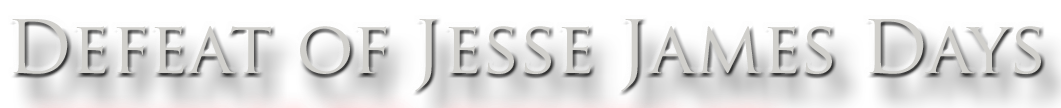 May 21, 2018The Defeat of Jesse James Days committee has an “Official” Golf Tournament one week prior to the DJJD Celebration. This year’s event will take place on Thursday August 30, 2018. The Tournament is held at Willingers Golf Club and the “Shamble” format beings at 2:00 pm. We are looking for local businesses to sponsor a golf hole. The Sponsorship is $125. The “Shamble” format is played this way: All players tee off, you pick the best drive and all players hit their 2nd shot from the best drive. The players continue playing their own ball until it is holed. Each player records their score for the hole. The best 2 out of the 4 scores are used as the team score.  We use a modified handicap for this event. What this means is that we take your GHIN handicap and you get 60% of that handicap. If you don’t have an official handicap, men will be assigned a 20 and women a 30. What this means is that men will get a shot on the 12 hardest holes and women will get a shot on all 18 holes if they do not have an established handicap. The money raised from this event helps the DJJD to defray some of the costs of the celebration. Some of these costs include providing portable bathrooms, insurance as well as many other items.We also offer prize money to at least the first 3 teams. First place will receive $1000 in cash, second place will receive $600 in cash and third places gets $350 in cash. There are also 10 field events on the course and they each will earn a $50 gift card for Willingers golf shop. All prizes will be awarded at the banquet that begins at 6:30 pm.I hope you would consider sponsoring a hole in this event and also fielding a team of 4 players. We will limit the teams to the first 25 teams entered. Entry fee per player is also $125 per player. We need your help.  Please confirm with me your willingness to sponsor this event. If you have any questions, feel free to contact either me at 612-703-2665 or email: melthegolfer@yahoo.com Thanks for your support!Mel Miller2018 DJJD Golf Committee